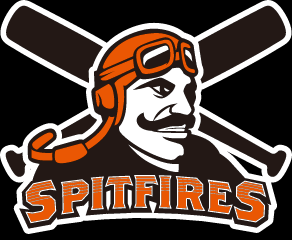 May 13, 2009To the Administration and Board of DirectorsOlds Regional Exhibitionc/o Tami GardnerOn behalf of Olds Minor Baseball, we want to very sincerely thank the Olds Regional Exhibition for so  generously allowing us to use the Kiwanis Barn for several months from early February to early May.  Your trusting us with keys, to come and go as we please, and that we would make good on our moral obligation to pay it back and pay it forward in our community with our volunteers assisting at a future event operated by ORE.In the end, when our ability to practice our outdoor sport outside was hampered by less cooperative and responsive community institutions, and less cooperative weather, you even let us stay 9 days longer than originally planned.  Our teams and athletes that used the facility most are off to an outstanding start in our season, and that is directly attributable to your willingness to allow us a place to enjoy our sport and pursue our passion.Thank you ORE.Very Sincerely,Jordan ClelandBoard SecretaryOlds Minor Baseball Executive